МИНИСТЕРСТВО НАУКИ И ВЫСШЕГО ОБРАЗОВАНИЯ РОССИЙСКОЙ ФЕДЕРАЦИИФедеральное государственное бюджетное образовательное учреждение высшего образования«НИЖЕГОРОДСКИЙ ГОСУДАРСТВЕННЫЙ ЛИНГВИСТИЧЕСКИЙ УНИВЕРСИТЕТ им. Н.А. ДОБРОЛЮБОВА» (ФГБОУ ВО «НГЛУ»)УТВЕРЖДАЮ Проректор по образовательной и профориентационной работе_____________/ Р.А. Иванова«__» _________ 20___гОБРАЗОВАТЕЛЬНЫЙ СТАНДАРТ ДОПОЛНИТЕЛЬНОЙ ОБРАЗОВАТЕЛЬНОЙ ПРОГРАММЫ________________________________________________________________________________Готовимся правильно к ЕГЭ по английскому языкуНижний Новгород2022Разработчики:Лебедева Марина Владимировнакандидат педагогических  наук, доцентдоцент кафедры английского языка переводческого факультетаНижегородского государственного лингвистического университета им. Н.А. ДобролюбоваАрхангельская Ксения Станиславовнаассистент кафедры иностранных языков Института дистанционного обученияНижегородского государственного лингвистического университета им. Н.А. Добролюбова1. ОБЩАЯ ХАРАКТЕРИСТИКА ПРОГРАММЫ1.1. Актуальность, новизна, отличительные особенности программыДополнительная образовательная программа (далее ДОП) «Готовимся правильно к ЕГЭ по английскому языку» представляет собой систему документов, разработанную и утвержденную Федеральным государственным бюджетным образовательным учреждением высшего образования «Нижегородский государственный лингвистический университет им. Н.А. Добролюбова» (далее НГЛУ) с учетом требований единого государственного экзамена по английскому языку и нормативной правовой документации, регламентирующей разработку и реализацию дополнительных общеобразовательных программ на базе 10 – 11 классов общеобразовательных учреждений (ступень среднего (полного) общего образования базового и профильного уровней в соответствии с федеральным компонентом государственного стандарта  общего образования). ДОП определяет цели  обучения, ожидаемые результаты, содержание, условия и технологии реализации образовательного процесса, оценку качества подготовки обучающихся по данной программе и включает в себя: общую характеристику программы, учебный план, тематическое содержание разделов, информацию о формах и видах контроля, ресурсном обеспечении, условиях реализации программы, обеспечивающих качество подготовки слушателей, календарный учебный график, фонд оценочных средств для текущего контроля успеваемости и итоговой аттестации, обеспечивающие реализацию ДОП.Актуальность программы определяется необходимостью усовершенствования способов и методов развития иноязычной коммуникативной компетенции у школьников старшего звена. Глобализация экономических процессов, интеграция политической, культурной и хозяйственной жизни, укрепляющей связи между странами в различных областях, предъявляет высокие требования к уровню освоения иностранного языка, а также повышают его роль в обществе. Английский язык приобрел статус базового элемента современной системы образования, средства достижения профессиональной реализации личности.1.2. Нормативно-правовые основания программыНормативно-правовую базу разработки и реализации данной дополнительной профессиональной программы повышения квалификации составляют:- Федеральный закон № 273-ФЗ «Об образовании в Российской Федерации» от 29.12.2012 г.-  Федеральный компонент государственного стандарта среднего (полного) общего образования, базовый и профильный уровни (приказ Минобразования России от 05.03.2004 №1089).- Устав Федерального государственного бюджетного образовательного учреждения высшего образования «Нижегородский государственный лингвистический университет им. Н.А. Добролюбова», утвержден приказом Министерства науки и высшего образования Российской Федерации от 14.12.2018 г. № 1166.1.3. Цели и задачи реализации программыЦель программы – повышение уровня подготовки учащихся к сдаче ЕГЭ по английскому языку, развитие иноязычной коммуникативной компетенции (речевой, языковой, социокультурной, компенсаторной, учебно-познавательной), определенной Федеральным компонентом государственного стандарта общего образования.Задачи программы:Совершенствование умения понимания как основного содержания письменных и звучащих текстов, так и полного понимания соответствующих текстов.Совершенствование умения понимания структурно-смысловых связей в письменном тексте.Совершенствование умения понимания запрашиваемой информации или определения в нем ее отсутствия в прослушиваемом тексте.Совершенствование навыков оперирования грамматическими и лексическими единицами на основе предложенных текстов.Совершенствование умения создания различных типов письменных текстов.Совершенствование речевых умений.1.4. Категория слушателейПрограмма предназначена для учащихся старшего звена общеобразовательных школ, а также выпускников образовательных учреждений среднего профессионального образования, ориентированных на подготовку к ЕГЭ по английскому языку.1.5. Форма обученияОбучение по программе осуществляется в очной форме, с использованием элементов электронного обучения.1.6. Нормативный срок освоения программыНормативный срок освоения программы составляет 2 семестра (модуля). 2. Требования к условиям реализации программы2.1. Описание способов информирования о содержании и условиях зачисления на программу (правила приёма; необходимые документы для зачисления)2.2. Критерии отбора слушателей на программу (тестирование/экзамен; наличие имеющихся сертификационных документов)При зачислении на программу слушатель должен выполнить тест на языковую компетенцию, устанавливающий уровень владения английским языком.2.3. Срок освоения программы и ее трудоемкость Общая трудоемкость ДОП  - 120 академических часов, из которых 60 часов – аудиторных и 60 часов – самостоятельная работа.2.4.  Форма организации учебного процесса, виды учебной деятельности, виды занятий и режим занятийУчебный процесс состоит из 2 семестров (модулей), включающих в себя интерактивные занятия по практике английского языка, с учетом всех компонентов единого государственного экзамена по английскому языку, а именно: устная часть, аудирование, чтение, грамматика и лексика, письмо, а также итоговой аттестации.2.5. Объем использования дистанционных образовательных технологий (поддержка через онлайн-платформы;  использование электронных ресурсов и материалов и т.д.)Программа предоставляет слушателям следующие дистанционные образовательные технологии: электронные ресурсы и учебно-методические материалы НГЛУ.2.6. Максимальное количество слушателей в 1 (одной) учебной группе – 12 человек.2.7. Виды и форма аттестации слушателейАттестация слушателей предполагает текущий контроль успеваемости, промежуточную аттестацию –  написание теста в формате ЕГЭ , итоговую аттестацию – описание графика/таблицы в формате ЕГЭ в конце 2 модуля.2.8.  Обеспечение учебно-методическими материаламиВсе слушатели обеспечиваются необходимыми учебно-методическими материалами (учебные пособия, грамматический материал). 2.9. Необходимое материально-техническое обеспечение для реализации программыДоступ к материалам дисциплины осуществляется посредством компьютера или другого электронного устройства (смартфона, планшета), подключенного к сети Интернет.  3. Требования к результатам освоения программы3.1. Формулировка конечных результатов программыВ результате освоения программы слушателиЗнают: Формат ЕГЭ по английскому языку, алгоритм и порядок действий при выполнении заданий экзаменационного типа.	Умеют:Запрашивать информацию, описывать, излагать и оценивать факты / события, высказывая и аргументируя свою точку зрения. Рассуждать в рамках изученной тематики. Соблюдать речевые нормы, принятые в странах изучаемого языка.Понимать основное содержание аутентичных прагматических и публицистических аудиотекстов, извлекать из них необходимую информацию, отделять главную информацию от второстепенной, определять тему звучащего текста, обобщать содержащуюся в тексте информацию.Использовать ознакомительное, просмотровое, изучающее чтение в целях понимания основного содержания, извлечения необходимой информации из текста, либо в целях полного понимания текста. Определять замысел автора, понимать смысл текста и его проблематику.Описывать явления, события, излагать факты, выражая свои суждения и чувства; расспрашивать о новостях и излагать их в письме личного характера. Сравнивать факты родной культуры и культуры стран изучаемого языка.Пользоваться языковой и контекстуальной догадкой при чтении и аудировании.Прогнозировать содержание текста по заголовку / началу текста, использовать текстовые опоры различного рода.Игнорировать лексические и смысловые трудности, не влияющие на понимание основного содержания текста. Использовать словарные замены, перефраз, синонимы в процессе речевого общения.Владеют: Владеют грамматическими и лексическими (языковыми) навыками.Владеют комплексным умением продуцировать устные и письменный монологические высказывания с соблюдением всех требованиям к структурно-семантическому, логическому, эмотивно-оценочному построению данного вида монологических высказываний.3.2. Описание методики оценивания компетенций с указанием их индикаторов и типа оценочных средствВ результате освоения программы слушатель должен овладеть следующими компетенциями:4. Требования к кадровому обеспечению реализации программы4.1. Условия привлечения преподавательского состава (штатный, внутренний совместитель, внешний совместитель, по договору)К реализации программы привлекаются штатные преподаватели из числа профессорско-преподавательского состава НГЛУ, а также на условиях внутреннего совместительства. 4.2. Описание требований к квалификации преподавательского состава, привлекающегося к реализации программыРеализация Программы обеспечивается квалифицированными научно-педагогическими кадрами, имеющими базовое образование, соответствующее профилю преподаваемой дисциплины. 100% преподавателей ДПП имеют научные степени (кандидата/ доктора наук) и звания (доцента/ профессора) в соответствующей предметной области.5. Календарный учебный график программыПриложение №  16. Учебный план программы (с наименованием дисциплин (модулей) программы, с указанием часов трудоемкости, аудиторных часов по видам занятий (лекции, практически, семинарские, дистанционные занятия), самостоятельной работы и формы контроля)Приложение №  27. Аннотации рабочих программ дисциплин (модулей), входящих в содержание программы дополнительного образования 7.1. Цели и задачи освоения дисциплины (модуля)7.2. Требования к результатам освоения дисциплины (модуля) (формируемые компетенции)7.3. Описание краткого содержания дисциплины (модуля)Готовимся правильно к ЕГЭ по английскому языку7.1. Цели и задачи освоения дисциплины (модуля)Преподавание дисциплины осуществляется в течение 2 семестров (модулей). Целью дисциплины является повышение уровня подготовки учащихся к сдаче ЕГЭ по английскому языку, развитие иноязычной коммуникативной компетенции (речевой, языковой, социокультурной, компенсаторной, учебно-познавательной), определенной Федеральным компонентом государственного стандарта общего образования. Задачи дисциплины включают совершенствование умения понимания письменных и звучащих текстов, совершенствование навыков оперирования грамматическими и лексическими единицами на основе предложенных текстов, совершенствование умения создания различных типов письменных текстов, совершенствование речевых умений.7.2. Требования к результатам освоения дисциплины (компетенции): В результате освоения дисциплины слушатели должны усовершенствовать речевую, языковую, социо-культурную, компенсаторную, учебно-познавательную компетенции.Форма контроля: Аттестация слушателей предполагает текущий контроль успеваемости, промежуточную аттестацию –  написание теста в формате ЕГЭ, итоговую аттестацию – описание графика/таблицы в формате ЕГЭ в конце 2 модуля.7.3. Краткое содержание дисциплиныУчебный процесс состоит из 2 семестров (модулей), включающих в себя интерактивные занятия по всем элементам единого государственного экзамена по английскому языку, а именно: устная часть, аудирование, чтение, грамматика и лексика, письмо.7.4. Общая трудоемкость дисциплины – 120 академических часов (3.3 з.е.), из которых 60 часов – аудиторных и 60 часов – самостоятельная работа.У Ч Е Б Н А Я   П Р О Г Р А М М АДисциплина:Готовимся правильно к ЕГЭ по английскому языку1 Общая характеристика дисциплины (модуля)Дисциплина «Готовимся правильно к ЕГЭ по английскому языку» представляет собой интерактивный курс, разработанный и утвержденный Федеральным государственным бюджетным образовательным учреждением высшего образования «Нижегородский государственный лингвистический университет им. Н.А. Добролюбова» (далее НГЛУ) с учетом требований единого государственного экзамена по английскому языку и нормативной правовой документации, регламентирующей разработку и реализацию дополнительных общеобразовательных программ на базе 10 – 11 классов общеобразовательных учреждений (ступень среднего (полного) общего образования базового и профильного уровней в соответствии с федеральным компонентом государственного стандарта  общего образования). 2 Цели и задачи дисциплины (модуля)Преподавание дисциплины осуществляется в течение 2 семестров (модулей).Целью дисциплины является повышение уровня подготовки учащихся к сдаче ЕГЭ по английскому языку, развитие иноязычной коммуникативной компетенции (речевой, языковой, социокультурной, компенсаторной, учебно-познавательной), определенной Федеральным компонентом государственного стандарта общего образования.Задачи дисциплины включают в себя следующие:Совершенствование умения понимания как основного содержания письменных и звучащих текстов, так и полного понимания соответствующих текстов.Совершенствование умения понимания структурно-смысловых связей в письменном тексте.Совершенствование умения понимания запрашиваемой информации или определения в нем ее отсутствия в прослушиваемом тексте.Совершенствование навыков оперирования грамматическими и лексическими единицами на основе предложенных текстов.Совершенствование умения создания различных типов письменных текстов.Совершенствование речевых умений. 3 Планируемые результаты обучения по дисциплинеВ результате освоения дисциплины слушателиЗнают: Формат ЕГЭ по английскому языку, алгоритм и порядок действий при выполнении заданий экзаменационного типа.	Умеют:Запрашивать информацию, описывать, излагать и оценивать факты / события, высказывая и аргументируя свою точку зрения. Рассуждать в рамках изученной тематики. Соблюдать речевые нормы, принятые в странах изучаемого языка.Понимать основное содержание аутентичных прагматических и публицистических аудиотекстов, извлекать из них необходимую информацию, отделять главную информацию от второстепенной, определять тему звучащего текста, обобщать содержащуюся в тексте информацию.Использовать ознакомительное, просмотровое, изучающее чтение в целях понимания основного содержания, извлечения необходимой информации из текста, либо в целях полного понимания текста. Определять замысел автора, понимать смысл текста и его проблематику.Описывать явления, события, излагать факты, выражая свои суждения и чувства; расспрашивать о новостях и излагать их в письме личного характера. Сравнивать факты родной культуры и культуры стран изучаемого языка.Пользоваться языковой и контекстуальной догадкой при чтении и аудировании.Прогнозировать содержание текста по заголовку / началу текста, использовать текстовые опоры различного рода.Игнорировать лексические и смысловые трудности, не влияющие на понимание основного содержания текста. Использовать словарные замены, перефраз, синонимы в процессе речевого общения.Владеют: Владеют грамматическими и лексическими (языковыми) навыками.Владеют комплексным умением продуцировать устные и письменный монологические высказывания с соблюдением всех требованиям к структурно-семантическому, логическому, эмотивно-оценочному построению данного вида монологических высказываний.4 Трудоемкость дисциплины и виды учебной работыОбщая трудоемкость дисциплины – 120 академических часов (3,3 з.е), из которых 60 часов – аудиторных и 60 часов – самостоятельная работа.Учебный процесс состоит из 2 семестров (модулей), включающих в себя интерактивные занятия по всем элементам единого государственного экзамена по английскому языку, а именно: устная часть, аудирование, чтение, грамматика и лексика, письмо.5 Учебно-тематический план6 Описание содержания курса дисциплины (по видам занятий)7.Памятка-инструкция по выполнению заданий экзаменационной работы по английскому языкуАУДИРОВАНИЕЗадание на понимание основного содержания текста В1 (на установление соответствия)Помните! Прежде, чем Вы прослушаете текст, Вам необходимо внимательно прочитать и понять суть каждого утверждения.Постарайтесь запомнить их, определив ключевые слова. Постарайтесь запомнить расположение каждого утверждения (A-G), чтобы не тратить время на поиск ответа при прослушивании аудиотекстов. Подумайте о синонимах к ключевым словам утверждений. Помните! В аудиотекстах используются синонимичные выражения. При первичном прослушивании аудиотекстов постарайтесь уловить их основную мысль, соотнося ее с ключевыми словами утверждений. При первом прослушивании может оказаться, что Вы не уверены в выбранном Вами утверждении. Отметьте его и проверьте при повторном прослушивании. В конце задания обязательно проверьте, не использована ли какая-нибудь буква дважды. Не стоит паниковать, если встречаются незнакомые слова, т.к. основная задача – понять основное содержание услышанного. Помните, что одно утверждение – лишнее. Задание на понимание в прослушанном тексте запрашиваемой информации А1-А7 (задания на выбор ответа их трех вариантов: «верно», «неверно», «не сказано»)Прочитайте утверждения, они помогут сориентироваться в тематике аудиотекста и порядке поступления информации. Постарайтесь запомнить основную информацию утверждений, определяя ключевые слова в каждом утверждении.Подумайте, какими синонимами можно заменить ключевые слова.Помните! Лексика, используемая в аудиотексте, не совпадает с ключевыми словами  утверждений, т.к. в аудиотексте используются синонимичные выражения, поэтому при прослушивании аудиотекста необходимо сконцентрировать внимание на синонимичных выражениях или словах близких по смыслу с лексикой, используемой в задании. Выбор ответа делайте с учетом той информации, которая звучит в аудиотексте, а не на основе того, что Вы знаете по предложенному вопросу. Если информация в утверждении полностью совпадает с информацией в аудиотексте, то выбирайте вариант ответа «верно» - True, если утверждение хотя бы частично не совпадает с информацией в аудиотексте, то выбирайте вариант ответа «неверно» - False, если в аудиотексте эта информация/конкретный факт не упоминается, то выбирайте ответ «не сказано» - Not stated. Утверждения расположены по мере поступления информации в аудиотексте. Постарайтесь ответить на часть вопросов при первичном предъявлении аудиотекста. Если Вы затрудняетесь при выборе ответа при первичном прослушивании, оставьте его и продолжайте выполнять последующие задания. При повторном прослушивании, сконцентрируйте свое внимание на тех утверждениях, на которое Вы затруднились дать ответ. По окончании выполнения задания обязательно проверьте свои ответы. Задания на полное понимание текста А8-А14 (задание множественного выбора)Прочитайте утверждения в задании, они помогут сориентироваться в теме аудиотекста и порядке поступления информации. Задания расположены по мере поступления информации. Определите ключевые слова утверждений. Подумайте, какими синонимами их можно заменить. Не выбирайте варианты ответов только потому, что формулировка задания и лексика, звучащая в аудиотексте, совпадают. Как правило, такой ответ будет неверным. Помните! В аудиотексте используются синонимичные выражения, поэтому при прослушивании аудиотекста необходимо сконцентрировать внимание на синонимичных выражениях или словах близких по смыслу лексики, которая используется в формулировке заданий. Если при первичном предъявлении аудиотекста Вы затрудняетесь ответить на какой-нибудь вопрос, оставьте его и продолжайте выполнять следующие задания. При повторном прослушивании аудиотекста, сконцентрируйте внимание на пропущенном задании.Выбор ответа должен быть сделан с учетом той информации, которая звучит в аудиотексте, а не на основе того, что Вы знаете или думаете по предложенному вопросу. Обращайте внимание на союзы: ‘but’, ‘however’, ‘although’, ‘though’, ‘because’, ‘so that’, ‘so’, ‘as if’, ‘as though’, на слова: ‘the worst’, ‘the best’, ‘the most’, ‘the least’, ‘one could think’, ‘what’s more’ и т.д. Помните, что в данных заданиях Ваш ответ должен строиться на основе анализа, сопоставления полученной информации и вывода. Не путайте причину и следствие, т.к. от этого также может зависеть правильность ответа. ЧТЕНИЕЗадание на установление соответствия В2 (понимание основного содержания прочитанного)Быстро прочитайте (микро)тексты или абзацы текста, чтобы понять, о чем они.Внимательно прочитайте заголовки и выделите в них ключевые слова. Выделите в тексте ключевые слова или фразы, выражающие тему/основную мысль и соотнесите их с ключевыми словами в заголовке. Подберите заголовок, соответствующий, с Вашей точки зрения, тому или иному тексту. Не обращайте внимания на незнакомые слова, если они не мешают понимать основную мысль.Помните, что лишний заголовок не соотносится ни с одним из текстов. Задание по понимание логической структуры текста В3(на заполнение пропусков)Быстро прочитайте текст, чтобы понять, о чем он. Внимательно прочитайте части предложения, которыми Вам следует заполнить пропуски. Старайтесь заполнять пропуски частями предложений последовательно. Для этого внимательно прочитайте предложения до и после пропуска.Выделите слова/словосочетания, в частях предложений, и проанализируйте слова/словосочетания, к которым они могут относиться в тексте. Решите, какими частями предложений Вы заполните пропуск. Если у Вас появится желание вставить какую-то часть предложения еще раз, тогда вернитесь к тексту. Чтобы видеть, какие части предложения Вы еще не использовали, по ходу выполнения задания вычеркивайте использованные буквы.Если Вы затрудняетесь в выборе части предложения, поставьте букву наугад, но не оставляйте в бланке ответов соответствующую клетку незаполненной. По окончании выполнения задания прочитайте текст с заполненными частями предложения и убедитесь, что повествование логично. Обратите внимание на следующие слова-связки: moreover, also, too, as well – используются для того, чтобы добавить факты, мысли к тем, которые уже были упомянутыhowever, but, though, on the other hand – используются для того, чтобы сообщить информацию, противоположную той, которая уже запомниласьcompared with, in comparison with – используются для того, чтобы сравнивать факты, мысли с уже упомянутымиso, then, in conclusion, in short, after all, as a result – используются для того, чтобы подвести итог сказанномуso that, in order to – используются для того, чтобы показать цель действияfor example, for instance – используются для того, чтобы дать примерfirstly, secondly, finally, first, next, then, after that, at first – используются для того, чтобы установить последовательность фактов, событий this means that – используются для того, чтобы сделать вывод, заключениеif, in that case – используются для того, чтобы объяснить условие действие generally – используется для того, чтобы дать обобщениеby the way – используются для того, чтобы ввести новую информацию или прокомментировать то, о чем уже было сказаноthat is to say, to put in another way – используются для того, чтобы выразить другими словами то, чтобы уже сказаноЗадания на проверку полного понимания текста А15-А21(на множественный выбор)Быстро просмотрите текст, чтобы понять, о чем онЗатем прочитайте текст повнимательнее, чтобы полностью понять содержание текстаПрочитайте вопросы к тексту, продумайте ответы, не читая предложенные вариантыНайдите отрывок в тексте, который подтвердит Ваш ответВернитесь к вопросам и выберите один из четырех предложенных вариантов, который Вы считаете правильнымПрочитайте оставшиеся три варианта и проанализируйте, почему они не могут быть правильнымиОбратите внимание на то, что во всех предложенных вариантах ответа могут использоваться слова и словосочетания, встречающиеся в тексте, поэтому тщательно прочитайте сам вопрос и проанализируйте соответствующий отрывок текстаПомните, что выбранный Вами ответ должен основываться только на тексте. Вариант ответа может быть правильным и логичным, но не отвечать на конкретный вопрос. Никогда не оставляйте ни одного вопроса без ответа. Если Вы затрудняетесь в выборе ответа, отклоните те варианты, которые с Вашей точки зрения, не соответствуют содержанию текста, а из оставшихся вариантов выберите один наугадПо окончании выполнения задания просмотрите все вопросы и ответы еще разГРАММАТИКА И ЛЕКСИКАЗадания на заполнение пропусков В4-В10 (грамматика)Для того, чтобы Вы могли набрать максимальный балл в этом задании, Вы должны уметь образовывать от опорного слова его грамматическую форму, то есть слово той же части речи, заполняя пропуски в связном тексте. Например, если опорное слово – глагол, то нужно употребить или его неличную форму (инфинитив, герундий, причастие I или II), или личную форму (нужное по смыслу время глагола). Если опорное слово – прилагательное или наречие, то соответствующую степени сравнения (например, beautiful – more beautiful, или quick – quicker) и т.д.Помните! Начать выполнения задания нужно с прочтения заголовка и всего текста, чтобы понять его общее содержания, т.к. это поможет правильно употребить пропущенные грамматические формы. Читая текст по предложениям, старайтесь понять его смысл, для того, чтобы определить, какую именно грамматическую форму нужно образовать от опорного словаЕсли Вы не уверены в заполнение какого-либо пропуска, все равно впишите слова, которые кажутся Вам наиболее приемлемымиПомните! Когда возможны разные варианты правильных ответов, они предусмотрены в ключах, и Вам достаточно написать один ответ, которые Вы считаете верным. Все слова в ответе должны быть написаны правильно, иначе при наличии даже одной орфографической ошибки в ответе весь ответ оценивается в 0 баллов. Это особенность оценивания заданий в разделе «Грамматика и лексика».Многих орфографических ошибок можно избежать, если внимательно переписывать корень приведенного опорного слова, а также заполнять пропуски четко и разборчиво. Для того, чтобы не ошибиться в написании форм неправильных глаголов, нужно запоминать их написание при заучивании формГлагольные формы могут быть записаны в полной или в краткой форме. Например, is not или isn’t.Перечитайте текст со вставленными словами и убедитесь, что они соответствуют тексту грамматически и правильно написаны.  Полезно прочитать следующие рекомендации:Если повествование всего текст ведется в прошедшем времени, то следовательно для описания следует использовать глагол в форме Past SimpleДля того, чтобы правильно написать глагольную форму, образованную с помощью окончания – ing. нужно помнить, что при добавлении –ing происходят следующие изменения: конечная согласна буква удваивается в глаголах, оканчивающихся на ударный слог с кратким гласным между двумя согласными: swim-m-ing, run-n-ing; конечная согласная l удваивается: travel- travel-l-ing; конечная гласная – e опускатеся: write – writing; конечные буквы –ie заменяются на –y, lie-lying.Задание на заполнение пропусков В11-В16(словообразование)Для того, чтобы Вы могли набрать максимальный балл в этом задании, Вы должны уметь образовывать от однокоренных слов с помощью приставок и суффиксов новые части речи, заполняя пропуски в связном тексте.Прежде всего, прочитайте весь текст и поймите его основное содержание для того, чтобы определить, какая часть речи необходима для заполнения пропуска.Прочитав предложение, определите, какая приставка или суффикс данной части речи придает образованному слову нужное по смыслу текста значение.Для того, чтобы не допустить орфографических ошибок в словах, образованных с помощью приставок и суффиксов, проверьте написание всех вписанных в пропуски слов и убедитесь, что они написаны четко и разборчиво. Обратите особое внимание на суффиксы, в которых могут быть допущены орфографические ошибки, например –ance, -ence, и т.п.Все слова в ответе должны быть написаны правильно, иначе при наличии даже одной орфографической ошибки в ответе весь ответ оценивается в 0 баллов. Помните! Когда возможны разные варианты правильных ответов, они предусмотрены в ключах, и Вам достаточно написать один ответ, который Вы считаете верным.Если Вы не уверены в заполнении какого-либо пропуска, все равно впишите слова, которые кажутся Вам наиболее приемлемыми.ПИСЬМОЗадание С1«Электронное письмо личного характера»Для того, чтобы Вы могли набрать максимальный балл в этом задании, Вы должны уметь написать и правильно оформить электронное письмо личного характера, точно и полно ответив на вопросы, поставленные в задании.Для того, чтобы правильно оформить электронное письмо личного характера, необходимо соблюдать следующие правила оформления: Для написания электронного письма другу не нужно писать адрес и дату.Обращение пишется на отдельной строке, личное письмо начинается словами Dear+имя адресата. После обращения ставится запятая, например: Dear John, Dear Ann,После обращения идет абзац благодарностью за полученное письмо, например: Thanks for your letter;После основной части имеется фраза о дальнейших контактах, например: Hope to hear from you soon. How nice of you to write back so soon. I was awfully glad to get your letter. или I must apologise for not writing, I really should have written soon…Основная часть письма может составлять один или несколько абзацев в зависимости от содержания, например: один абзац содержит ответы на вопросы друга по переписке, а другой вопросы, которые задает автор. Все вопросы, указанные в задании должны быть отражены в письме. Завершающая фраза пишется на отдельной строке, например: Best wishes/ All the best / Love. После завершающей фразы ставится запятая. Подпись ставится на отдельной строке. В личном письме это только имя автора. Например: AlexandaЗадание С2«Развёрнутое письменное высказывание с элементами рассуждения на основе таблицы/диаграммы»Для того, чтобы Вы могли набрать максимальный балл в этом задании, Вы должны проанализировать данные таблицы/диаграммы для написания проектной работы, продемонстрировав хороший запас лексики, соблюдая нормы орфографии и пунктуации и правильно строя своё высказывание в соответствии с изученным грамматическими правилами. В первом абзаце очень важно обозначить тему проектной работы на основе информации, данной в задании. Данные таблицы/диаграммы были найдены учеником и используются для работы над проектом.Во втором абзаце необходимо выделить и описать2-3 факта из таблицы/диаграммы. Для написания третьего абзаца сравниваются 1-2 статистических данных из таблицы/диаграммы.В последней части необходимо сделать вывод, основанный на приведенных ранее аргументах.Для обозначения проблемы, связанной с темой проекта, нет необходимости опираться на данные таблицы/диаграммы. Главное, чтобы проблема была связана с темой проектной работы и были предложены пути ее решения.Очень важно последовательно излагать свои мысли, не перескакивая с одной мысли на другую и правильно использовать союзы, союзные слова и вводные слова для передачи логической связи между частями предложения, а также между предложениями и абзацами.Числительные пишутся цифрами.В экзаменационном задании С2 предлагается план, следуя которому Вы правильно построите свое высказывание.8 Фонд оценочных средств1 Модели  контролируемых компетенций:Компетенции, формируемые в процессе изучения дисциплины:2 Программа оценивания контролируемой компетенции:3 Образцы тестовых заданий формата ЕГЭРаздел. 1. Аудирование1. One of the advantages of a traditional book is that you don’t need to charge it.2. It’s easier to edit the text when it’s printed out.3. Electronic books are more customer friendly then regular books.4. It is very convenient that you can store electronic books in the memory of yourgadget.5. It’s easy to share the electronic version of the book with your friends.6. An electronic book gives you a fast and easy access to information that you need.7. It takes a long time to deliver a book if you order it from another country.A. After the free time is over the tourist group is going to meet the bus at another place.B. The meeting time for the tourist group is 2.30 PM.C. There are plenty of coffee shops on the embankment of the Griboyedov Canal.D. The price for chocolate sweets in the recommended shop is the same as in the other shops.E. This shop is mentioned in the guidebooks as a place that should be avoided by tourists.F. The reason why Serena has come to Russia is that she wanted to see St. Petersburg.G. Serena came to Russia for a business trip.For Mr. De Lillo writing is a …1) vocation.2) way of careful thinking.3) job that helps him to earn money.Ответ: _______________The fi rst time when Don De Lillo started to read books was when he was …1) a teenager.2) a child.3) an adult.Ответ: _______________When De Lillo was eighteen, he had a summer job. He was actually paid for …1) reading books.2) studying the language of Joyce and Faulkner.3) attending children at the playground.Ответ: _______________Both of the parents of Mr. De Lillo …1) were born in America.2) came to USA as immigrants.3) left America, looking for new opportunities.Ответ: _______________As the author claims, his fi rst novel, Americana, came to his mind when he was …1) waiting for a train.2) taking a shower.3) travelling with his friends in the State of Maine.Ответ: _______________According to the author’s opinion, to become a novelist one must develop …1) a certain sense of dedication.2) his writing skills.3) his sense of ambition and self-esteem.Ответ: _______________With time Mr. De Lillo developed such helpful working habits as …1) looking out of the window.2) printing his manuscripts on a typewriter.3) reading dictionary entries.Ответ: _______________Раздел 2. ЧтениеT-shirts are a universal clothing item. If you’ve ever attended a rock-concert, cheered on a sports team or participated in a charity, you’ve likely racked up a bunch of them. But over time, they tend to get worn out or just overwhelming in volume. Sometimes, a removal might be necessary. There are always people who need gently used clothing to hand them over to. But you can give old T-shirts new life. There are scores of ideas for upcycling them from the simple and practical to the downright creative.Four T-shirts sewn together make a dog blanket that is harder to destroy by chewing and cheaper than dog beds from a pet-shop. A dozen T-shirts can turn to a travel quilt for a grown-up human. To make a travel pillow, just cut around the T-shirt design and add other fabrics around and stuff it all with the leftovers. When one is sick or sweating at night, old T-shirts may serve as pillow covers. Lots of people just sleep wearing them and consider them best pajamas.Not only must your old-T-shirts be clean and in good repair. Make sure that the receiving charity actually needs them. Such organizations rather accept business suits for people to wear to job interviews or gowns for girls who want to attend high school proms but can’t afford a new dress. Illegal businesses often send unneeded clothes overseas ruining local textile and clothing industries. If you really just want to get rid of old clothes, it is better to throw them out.The English obsessed with Do-It-Yourself activities won’t throw away even badly wornout T-shirts. They’ll wear them or use as rugs for painting or plumbing or polishing silver. Gardeners will cut them into strips and use those strips to tie up tomato plants or trees. Handy women will knit or crochet rugs for kitchen or door-mats out of T-shirt strips. One of them boasted about turning one into a macramé lampshade!They make great surgery recovery shirts for dogs. Dogs do hate these stupid cones, but T-shirts don’t bother them at all. Some people also fi nd T-shirts smooth enough for skin and cut them into small tissues to reuse as makeup-removing wipes soaked in micellar water or a tonic lotion. Old T-shirts are less damaging to dry hair than terry cloth, as well. So why not convert them into towels? And you’ll hardly fi nd a girl who’s never worn an old T-shirt when coloring her hair.Cut the fringe along the bottom and tie up the hole. Cut off sleeves to turn into handles. You’ll get a no-sew reusable grocery substitute to help get plastic bags out of the environment. So easy to make! Still so pleasant to remember and demonstrate your participation in sports competitions, festivals, fundraising and other events you’ve collected T-shirts from every time you use them.Using braiding, knotting and macramé turn them into headbands that won’t squeeze your head. Tear them into strips for hair curls. You can make kid-friendly jewelry from old T-shirts. Cut them into strips, braid them into necklaces, bracelets and scarfs. Safe to chew on for those who can’t get rid of the habit so far. They also serve well as chew toys for dogs. Dolls will also profit from getting clothes made from old T-shirts.Moscow University is one of the oldest Russian institutions of higher education. It was named after Academician Mikhail Lomonosov, A __________.Mikhail Lomonosov was a person of formidable willpower and keen scientific mind, B __________. Lomonosov’s interests ranged from history, art and poetry to mechanics and chemistry. His activity was a manifestation of the enormous potential of Russia, C__________.Peter I the Great had reformed Russia, D__________. Great importance was placed on education. In 1724, the St. Petersburg Academy of Sciences established a university and a grammar school to educate intellectuals and researchers the country needed.However, these educational establishments did not fulfil the task they had taken on. It was Michail Lomonosov who suggested the idea of establishing a university in Moscow. According to Lomonosov’s plan, there were originally three faculties. First all the students acquired a comprehensive knowledge in the field of science and humanities at the Faculty of Philosophy. Then they could specialize and continue at the Faculty of Philosophy or join either the Law Faculty or the Faculty of Medicine. The best students were sent to continue their education abroad, establishing contacts with the international scientific community.From the very beginning elitism was alien to the very spirit of the University community, E __________. The Decree stated that the university was to educate commoners. Originally tuition at Moscow University was free for all students; later only poor students were exempt from tuition fees. The state funding did not cover all the University expenses and it was partly funded by its patrons, F__________. University alumni supported their alma mater through hard times raising money by public subscriptions.Moscow University played an outstanding role in popularizing science and learning in Russia. Professors of Moscow University greatly contributed to establishing new cultural centres in Moscow and Russia.1. that was highly respected by foreign scientists2. which determined long standing democratic tradition3. which allowed the country to reach high standards in many spheres4. whose scientists occupied the leading positions in the world5. whose lifelong passion was learning6. who donated equipment and established scholarships for University students7. who greatly contributed to its establishmentCareer counseling in schoolsCareer counseling has always been important but only recently got the recognition it deserves. People used to seek out career counselors for a change in careers, only after they had been unhappy in the job for years. Now the society has come to consider why people change careers, fi rst place. That inevitably results in a different role of career counseling as such.Someone who at one point in their lives starts rethinking their career choice may have never been convinced of what career they should take. The wrong decision usually stems from school. School leavers more often than not get infl uenced by the career choice of their friends and without giving it a proper thought take up the career. In the same fashion, many make career choices based on the most picked job among their peers, whose interest and abilities may differ greatly from their own ones. They do not for once consider what they themselves would like to do until it is too late.Likewise, teens tend to listen to anyone respectful and experienced enough to give their opinion on the matter, which can turn against them. The path followed by their elder friends or relatives might not help the students reach the same destination, their model adults must have gone through failures themselves and their parents might be unaware of the latest industry demands.Career counseling in schools ensures professional help to school-leavers who are making their career minds. Primarily, an established career counselor will offer the students to take a psychometric test. The latter will basically outline the strengths and weaknesses of the students and will highlight their abilities and interests. However, as the test often suggests, their aptitudes and interests do not necessarily have to match; a student can be good at Math but have an interest in Arts.It is the career counselor who is to be able to explain the entire report and make clear to the student the pros and cons of pursuing both their interests and aptitudes. A student might want to get into architecture as soon as the psychometric test confi rms he or she is good at math. In reality, there is much more to architecture than that, and to burst such dreams is part and parcel of the counselor’s competence. This kind of anti-propaganda is much needed, especially when students are prone to taking advice from unreliable sources.Decisions made in High School often make or break a student’s future career. To find the right career there needs to be an understanding of what course to take. Experienced career counselors are trained to understand students’ thinking and their potential. Once a student’s potential is thoroughly analyzed, the counselor is able to guide the student to the best career suitable to him/her and help them make the decisions that ensure career success.Students want to be successful and they don’t mind getting help. They may feel shy at first or think it is weak to take help, but all in all, having a career counseling cell in schools is the first step in giving a helping hand to them. That is why the standard requirement today is that career counselors be made available for students at all times while they are in high school to receive the right and latest advice.Career counseling is believed to bridge a gap between ‘absolute knowledge’ provided by schools and the world of ‘real jobs’ that all school-leavers will have to enter sooner or later.Which of the following statements is TRUE?1) Career counseling is reviving after a period of neglect.2) Career counseling is becoming more available.3) Career counseling is taking up a new social function.4) Career counseling is becoming less popular.Ответ: _______________Peer-pressure, as described by the author, is …1) a strong factor which can predetermine a student’s career choice.2) a fashion with teens who are choosing a career path.3) a temporary phenomenon which ends with school without any further effect.4) a serious problem when a student suffers bullying from their peers.Ответ: _______________The author warns students against …1) having role-models.2) relying on themselves.3) being demanding to their parents.4) blindly following authoritative advice. Ответ: _______________The aim of a psychometric test is …1) to suggest a range of interests for the student to choose from.2) to give a general psychological portrait of the student.3) to match the student’s abilities and interests.4) to place the student into the right kind of job.Ответ: _______________By ‘anti-propaganda’ the author means that a career counselor has the right …1) to label some jobs as less preferable.2) to show the downside of the students’ hasty decisions.3) to point to ill-advised choices.4) to forbid the students to dream about a certain job.Ответ: _______________The major role of a career counselor in schools is …1) to test students.2) to raise the students’ potential.3) to navigate the students’ search for a dream career.4) to encourage students in their career choices. Ответ: _______________At the stage of accommodation, the students may treat career counseling as …1) humiliating.2) odd.3) annoying.4) unnecessary. Ответ: _______________Раздел 3. Грамматика и лексикаThe History of EnglishDigital media could harm moral values, as Twitterand Facebook don’t allow time for compassion or admirationHow to shop on E-BayIt all starts with registration. Just provide your name and email address and create a user ID and password. As soon as you 32 _________, you can start shopping. You can find almost everything on eBay, whether you have something specific in 33 __________ or you’re just looking around. Still can’t fi nd what you’re looking for? Tens of thousands of new items are added every day.You can browse when you’re not exactly sure what you’re looking for, or when you just want to poke 34 __________ in a particular category, like Clothing or Home & Garden. To browse, click on a category on the left side of the eBay home page. Or you can search when you’re looking for something in particular. Just enter a few words to describe the item in the Search box, which is at the top right corner of most eBay pages.There are lots of ways to buy on eBay. You’ll find auction-style listings where you 35 __________ against other members, Buy It Now listings for buying something right away at a set price, and more.Once you’ve found something you’re interested in, read the description carefully to find out which payment methods the seller accepts. Most accept PayPal because it’s fast and convenient. And it’s especially good 36 __________ you, because PayPal protects your eBay purchases against fraud and other problems.You can keep 37 ___________ of your purchases on MyeBay page. After you register, you’ll get your own MyeBay page where you can see what’s happening with items you’ve bought (and sold). You’ll be able to keep records of your feedback from other members, and you’ll even be able to keep an 38 _________ on other items you’re interested in buying.Ответ: Ответ: Ответ: Ответ: Ответ: Ответ: Ответ: Раздел 4. ПИСЬМЕННАЯ ЧАСТЬYou have received an e-mail message from your English-speaking pen-friend Jenny:Write an email to Ann. In your message answer her questions, ask 3 questions about her garden. Write 100—140 words. Remember the rules of email writing.Imagine that you are doing a project on popular boys' names in England. You have collected some data on the subject (see the table below).Comment on the data in the table and give your personal opinion on the subject of the project.Write 200−250 words. Use the following plan:make an opening statement on the subject of the project work;select and report 2−3 main features;make 1−2 comparisons where relevant;outline a problem that can arise with giving children popular names and suggest the way of solving it;draw a conclusion giving your personal opinion on the importance of of giving a baby a good nameImagine that you are doing a project on the number of newspaper firms. You have collected some data on the subject (see the diagram below).Comment on the data in the diagram and give your personal opinion on the subject of the project.Write 200−250 words. Use the following plan:make an opening statement on the subject of the project work;select and report 2−3 main features;make 1−2 comparisons where relevant;outline a problem that can arise with newspapers firms and suggest the way of solving it;draw a conclusion giving your personal opinion on the importance newspaper.ГоворениеTask 1. Imagine that you are preparing a project with your friend. You have found some interesting material for the presentation and you want to read this text to your friend. You have 1.5 minutes to read the text silently, then be ready to read it out aloud. You will not have more than 1.5 minutes to read it.Task 2. Study the advertisement.Sing with Us!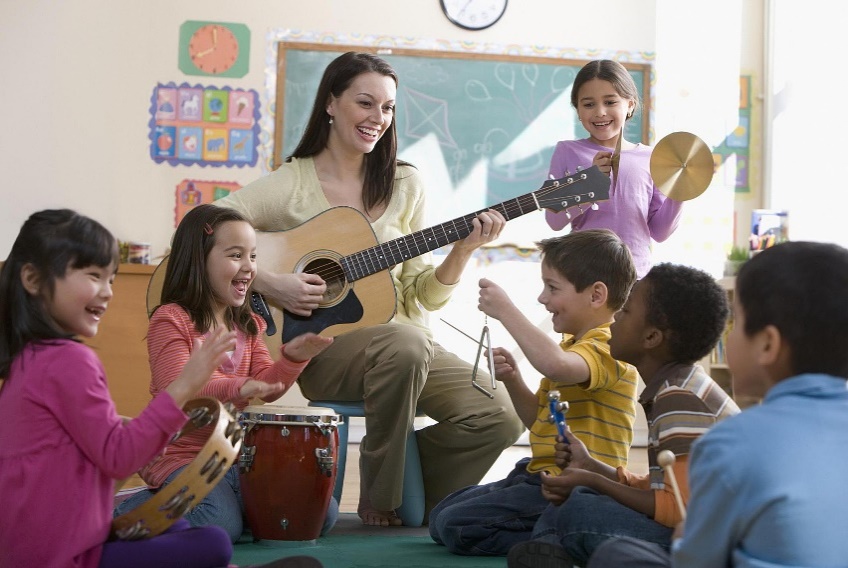 You are considering joining a chorus-studio and now you’d like to get more information. In 1.5 minutes you are to ask fi ve direct questions to fi nd out about the following:1) range of the repertoire2) admission fee3) location4) dates of the rehearsalsYou have 20 seconds to ask each question.Task 3. You are going to give an interview. You have to answer five questions.Give full answers to the questions (2–3 sentences).Remember that you have 40 seconds to answer each question.Imagine that you are doing a project "The studying environments" together with your friend. You have found some illustrations and want to share the news. Leave a voice message to your friend. In 2.5 minutes be ready to tell the friend about the photos:give a brief description of the photos (2 features connected with the subject of the project in each photo minimum);say in what way the pictures are different (2 features connected with the subject of the project minimum);mention the advantages and disadvantages (1–2) of studying at school and online-studying;explain how these photos illustrate the project "The studying environments";express your opinion on the subject of the project – whether you would prefer to study at school or online at home.You will speak for not more than 3 minutes (2–3 sentences for every item of the plan, 12–15 sentences total). You have to talk continuously.Photo 1							Photo 2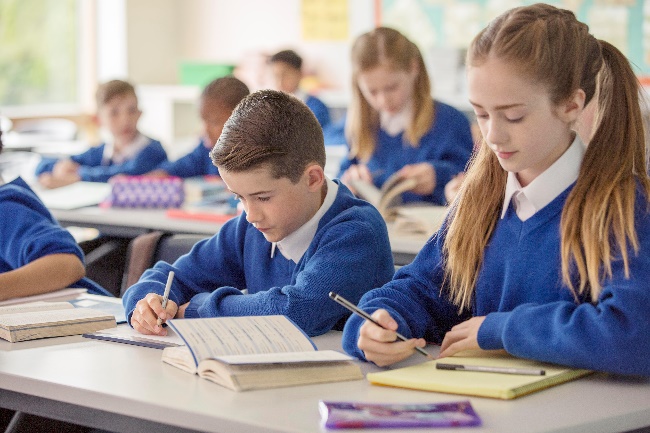 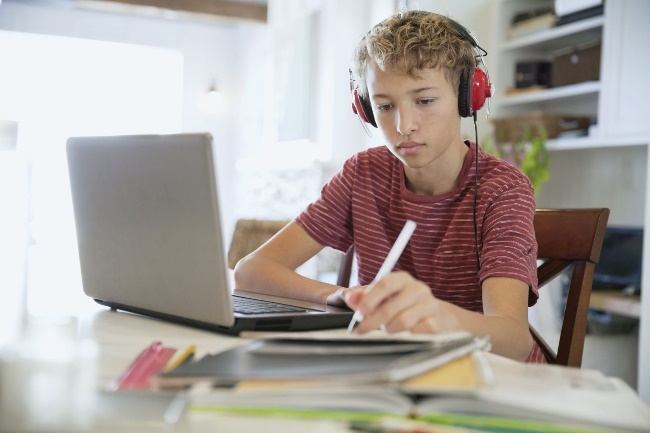 Критерии оценивания выполнения заданий совпадают с установленными в контрольных измерительных материалах единого государственного экзамена 2020 года по английскому языку (устная и письменная части).  9. Учебно-методическое и информационное обеспечение дисциплины.Основная и дополнительная литератураElizabeth Sharman Across cultures. – Longman, 2005.John Eastwood Oxford Practice Grammar.- Oxford UP, 2016Michael Swan Oxford English Grammar Course.- Oxford UP, 2015Вербицкая М., Малколм Манн, Стив Тейлор-Хоулз Учебное пособие по подготовке к ЕГЭ по англ. языку. – Macmillan, 2017.Веселова Ю.С. Тематический тренажер по английскому языку. Грамматика. – Москва: Интеллект-Центр, 2011Веселова Ю.С. Тематический тренажер по английскому языку. Письмо. – Москва: Интеллект-Центр, 2011Веселова Ю.С. Тематический тренажер по английскому языку. Словообразование. – Москва: Интеллект-Центр, 2011Веселова Ю.С. Тематический тренажер по английскому языку. Чтение. – Москва: Интеллект-Центр, 2011Музланова Е.С., Английский язык : 30 типов вариантов заданий для полготовки к ЕГЭ – Москва: Астрель, 2013Словари и периодические изданияOxford Learner’s Dictionaries // https://www.oxfordlearnersdictionaries.com/Cambridge Dictionary // https://dictionary.cambridge.org/ru/Online Collocation Dictionary // http://www.freecollocation.com/Программное обеспечение и Интернет-ресурсыСайт Федерального института педагогических решений:открытый банк заданий ЕГЭ по английскому языку //  http://ege.fipi.ru/os11/xmodules/qprint/index.php?proj=4B53A6CB75B0B5E1427E596EB4931A2AДемоверсии экзамена // http://fipi.ru/ege-i-gve-11/demoversii-specifikacii-kodifikatoryhttps://www.edx.org/ https://www.oup.com/elt/ https://www.britishcouncil.ru/10 Методические указания по освоению дисциплиныМетодические рекомендации для обучающихся по освоению дисциплины "Практический курс иностранного языка" включают в себя:1. требования к результатам освоения дисциплины;2. содержание самостоятельной работы слушателей;3. Фонд оценочных средств:требования к зачету (структура, вопросы, балльно-рейтинговая система);содержание экзамена (структура, вопросы, балльно-рейтинговая система);контрольные вопросы для самостоятельной работы;образцы тестов;перечень оценочных средств;рекомендации по организации (самостоятельного чтения, написания эссе, написания письма личного/делового характера, подготовки тематической презентации, разработки тематического проекта, организации ролевых игр и дискуссий, решения кейс-задач).11 Материально-техническое обеспечение дисциплиныДоступ к материалам дисциплины осуществляется посредством компьютера или другого электронного устройства (смартфона, планшета), подключенного к сети Интернет.Определение компетенцийНаименование компетенцийБазовый уровеньБазовый уровеньСовершенствование коммуникативных умений в четырёх основных видах речевой деятельности (говорении, аудировании, чтении и письме), умений планировать свое речевое и неречевое поведение.Речевая компетенцияОвладение новыми языковыми средствами в соответствии с отобранными темами и сферами общения; увеличение объема используемых лексических единиц; развитие навыка оперирования языковыми единицами в коммуникативных целях.Языковая компетенцияУвеличение объема знаний о социокультурной специфике стран изучаемого языка, совершенствование умений строить свое речевое и неречевое поведение адекватно этой специфике, формирование умений выделять общее и специфическое в культуре родной страны и стран изучаемого языка.Социокультурная компетенцияДальнейшее развитие умений выходить из положения в условиях дефицита языковых средств при получении и передаче иноязычной информации.Компенсаторная компетенцияРазвитие общих и специальных учебных умений, позволяющих совершенствовать учебную деятельность по овладению иностранным языком, удовлетворять с его помощью познавательные интересы в других областях знания. Учебно-познавательная компетенцияПрофильный уровеньПрофильный уровеньФункциональное использование изучаемого языка как средства общения и познавательной деятельности: умение понимать иноязычные аутентичные тексты (аудирование и чтение), в том числе ориентированные на выбранный профиль, передавать информацию в связных аргументированных высказываниях (говорение и письмо); планировать свое речевое и неречевое поведение с учетом статуса партнера по общению.Речевая компетенцияОвладение новыми языковыми средствами в соответствии с темами и сферами общения, отобранными для выбранного профиля, навыками оперирования этими средствами в коммуникативных целях; систематизация языковых знаний, полученных в основной школе, увеличение их объема за счет информации профильно-ориентированного характера.Языковая / Лингвистическая компетенцияРасширение объема знаний о социокультурной специфике стран изучаемого языка, совершенствование умения строить свое речевое и неречевое поведение адекватно этой специфике с учетом профильно-ориентированных ситуаций общения, умений адекватно понимать и интерпретировать лингвокультурные факты, основываясь на сформированных ценностных ориентациях.Социокультурная компетенцияСовершенствование умения выходить из положения при дефиците языковых средств в процессе иноязычного общения, в том числе профильно-ориентированных ситуациях общения.Компенсаторная компетенцияДальнейшее развитие специальных учебных явлений, позволяющих совершенствовать учебную деятельность по овладению иностранным языком; повышать продуктивность; использовать изучаемый язык в целях продолжения образования и самообразования, прежде всего в рамках выбранного профиля.Учебно-познавательная компетенцияКомпетенцияНаименование поФКГСООДескрипторы – основные признаки освоения (показатели достижения результата)Оценочные средстваБазовый уровеньСовершенствование коммуникативных умений в четырёх основных видах речевой деятельности (говорении, аудировании, чтении и письме), умений планировать свое речевое и неречевое поведение.Профильный уровеньФункциональное использование изучаемого языка как средства общения и познавательной деятельности: умение понимать иноязычные аутентичные тексты (аудирование и чтение), в том числе ориентированные на выбранный профиль, передавать информацию в связных аргументированных высказываниях (говорение и письмо); планировать свое речевое и неречевое поведение с учетом статуса партнера по общению.Речевая компетенцияЗнаетФормат ЕГЭ по английскому языку, алгоритм и порядок действий при выполнении заданий экзаменационного типа.УмеетЗапрашивать информацию, описывать, излагать и оценивать факты / события, высказывая и аргументируя свою точку зрения. Рассуждать в рамках изученной тематики. Соблюдать речевые нормы, принятые в странах изучаемого языка.Понимать основное содержание аутентичных прагматических и публицистических аудиотекстов, извлекать из них необходимую информацию, отделять главную информацию от второстепенной, определять тему звучащего текста, обобщать содержащуюся в тексте информацию.Использовать ознакомительное, просмотровое, изучающее чтение в целях понимания основного содержания, извлечения необходимой информации из текста, либо в целях полного понимания текста. Определять замысел автора, понимать смысл текста и его проблематику.Описывать явления, события, излагать факты, выражая свои суждения и чувства; расспрашивать о новостях и излагать их в письме личного характера. Сравнивать факты родной культуры и культуры стран изучаемого языка.Пользоваться языковой и контекстуальной догадкой при чтении и аудировании.Прогнозировать содержание текста по заголовку / началу текста, использовать текстовые опоры различного рода.Игнорировать лексические и смысловые трудности, не влияющие на понимание основного содержания текста. Использовать словарные замены, перефраз, синонимы в процессе речевого общения.ВладеетГрамматическими и лексическими (языковыми) навыками.Комплексным умением продуцировать устные и письменный монологические высказывания с соблюдением всех требованиям к структурно-семантическому, логическому, эмотивно-оценочному построению данного вида монологических высказываний.Задание на понимание основного содержания прослушанного текстаЗадание на понимание в прослушиваемом тексте запрашиваемой информацииЗадание на полное понимание прослушанного текстаЗадание на понимание основного содержания прослушанного текста (чтение)Задание на установление структурно-смысловых связей в тексте (чтение)Задание на полное понимание текста (чтение)Задание на контроль грамматических навыковЗадание на контроль лексико-грамматических (словообразовательных) навыковЗадание на контроль лексико-грамматических навыков (формата множественный выбор)Задание на написание электронного письмаЗадание на создание развернутого письменного высказывания на основе таблицы/диаграммыЧтение текста вслухУсловный диалог-расспросРазвернутые ответы на вопросы (интервью)Монологическое высказывание с элементами рассуждения (обоснование выбора иллюстраций к проектной работе и выражение своего мнения по её проблематике)Базовый уровеньОвладение новыми языковыми средствами в соответствии с отобранными темами и сферами общения; увеличение объема используемых лексических единиц; развитие навыка оперирования языковыми единицами в коммуникативных целях.Профильный уровеньОвладение новыми языковыми средствами в соответствии с темами и сферами общения, отобранными для выбранного профиля, навыками оперирования этими средствами в коммуникативных целях; систематизация языковых знаний, полученных в основной школе, увеличение их объема за счет информации профильно-ориентированного характера.Языковая / Лингвистическая компетенцияЗнаетФормат ЕГЭ по английскому языку, алгоритм и порядок действий при выполнении заданий экзаменационного типа.УмеетЗапрашивать информацию, описывать, излагать и оценивать факты / события, высказывая и аргументируя свою точку зрения. Рассуждать в рамках изученной тематики. Соблюдать речевые нормы, принятые в странах изучаемого языка.Понимать основное содержание аутентичных прагматических и публицистических аудиотекстов, извлекать из них необходимую информацию, отделять главную информацию от второстепенной, определять тему звучащего текста, обобщать содержащуюся в тексте информацию.Использовать ознакомительное, просмотровое, изучающее чтение в целях понимания основного содержания, извлечения необходимой информации из текста, либо в целях полного понимания текста. Определять замысел автора, понимать смысл текста и его проблематику.Описывать явления, события, излагать факты, выражая свои суждения и чувства; расспрашивать о новостях и излагать их в письме личного характера. Сравнивать факты родной культуры и культуры стран изучаемого языка.Пользоваться языковой и контекстуальной догадкой при чтении и аудировании.Прогнозировать содержание текста по заголовку / началу текста, использовать текстовые опоры различного рода.Игнорировать лексические и смысловые трудности, не влияющие на понимание основного содержания текста. Использовать словарные замены, перефраз, синонимы в процессе речевого общения.ВладеетГрамматическими и лексическими (языковыми) навыками.Комплексным умением продуцировать устные и письменный монологические высказывания с соблюдением всех требованиям к структурно-семантическому, логическому, эмотивно-оценочному построению данного вида монологических высказываний.Задание на понимание основного содержания прослушанного текстаЗадание на понимание в прослушиваемом тексте запрашиваемой информацииЗадание на полное понимание прослушанного текстаЗадание на понимание основного содержания прослушанного текста (чтение)Задание на установление структурно-смысловых связей в тексте (чтение)Задание на полное понимание текста (чтение)Задание на контроль грамматических навыковЗадание на контроль лексико-грамматических (словообразовательных) навыковЗадание на контроль лексико-грамматических навыков (формата множественный выбор)Задание на написание электронного письмаЗадание на создание развернутого письменного высказывания на основе таблицы/диаграммыЧтение текста вслухУсловный диалог-расспросРазвернутые ответы на вопросы (интервью)Монологическое высказывание с элементами рассуждения (обоснование выбора иллюстраций к проектной работе и выражение своего мнения по её проблематике)Базовый уровеньУвеличение объема знаний о социокультурной специфике стран изучаемого языка, совершенствование умений строить свое речевое и неречевое поведение адекватно этой специфике, формирование умений выделять общее и специфическое в культуре родной страны и стран изучаемого языка.Профильный уровеньРасширение объема знаний о социокультурной специфике стран изучаемого языка, совершенствование умения строить свое речевое и неречевое поведение адекватно этой специфике с учетом профильно-ориентированных ситуаций общения, умений адекватно понимать и интерпретировать лингвокультурные факты, основываясь на сформированных ценностных ориентациях.Социокультурная компетенцияЗнаетФормат ЕГЭ по английскому языку, алгоритм и порядок действий при выполнении заданий экзаменационного типа.УмеетЗапрашивать информацию, описывать, излагать и оценивать факты / события, высказывая и аргументируя свою точку зрения. Рассуждать в рамках изученной тематики. Соблюдать речевые нормы, принятые в странах изучаемого языка.Понимать основное содержание аутентичных прагматических и публицистических аудиотекстов, извлекать из них необходимую информацию, отделять главную информацию от второстепенной, определять тему звучащего текста, обобщать содержащуюся в тексте информацию.Использовать ознакомительное, просмотровое, изучающее чтение в целях понимания основного содержания, извлечения необходимой информации из текста, либо в целях полного понимания текста. Определять замысел автора, понимать смысл текста и его проблематику.Описывать явления, события, излагать факты, выражая свои суждения и чувства; расспрашивать о новостях и излагать их в письме личного характера. Сравнивать факты родной культуры и культуры стран изучаемого языка.Пользоваться языковой и контекстуальной догадкой при чтении и аудировании.Прогнозировать содержание текста по заголовку / началу текста, использовать текстовые опоры различного рода.Игнорировать лексические и смысловые трудности, не влияющие на понимание основного содержания текста. Использовать словарные замены, перефраз, синонимы в процессе речевого общения.ВладеетГрамматическими и лексическими (языковыми) навыкамиКомплексным умением продуцировать устные и письменный монологические высказывания с соблюдением всех требованиям к структурно-семантическому, логическому, эмотивно-оценочному построению данного вида монологических высказываний.Задание на понимание основного содержания прослушанного текстаЗадание на понимание в прослушиваемом тексте запрашиваемой информацииЗадание на полное понимание прослушанного текстаЗадание на понимание основного содержания прослушанного текста (чтение)Задание на установление структурно-смысловых связей в тексте (чтение)Задание на полное понимание текста (чтение)Задание на контроль грамматических навыковЗадание на контроль лексико-грамматических (словообразовательных) навыковЗадание на контроль лексико-грамматических навыков (формата множественный выбор)Задание на написание электронного письмаЗадание на создание развернутого письменного высказывания на основе таблицы/диаграммыЧтение текста вслухУсловный диалог-расспросРазвернутые ответы на вопросы (интервью)Монологическое высказывание с элементами рассуждения (обоснование выбора иллюстраций к проектной работе и выражение своего мнения по её проблематике)Базовый уровеньДальнейшее развитие умений выходить из положения в условиях дефицита языковых средств при получении и передаче иноязычной информации.Профильный уровеньСовершенствование умения выходить из положения при дефиците языковых средств в процессе иноязычного общения, в том числе профильно-ориентированных ситуациях общения.Компенсаторная компетенцияЗнаетФормат ЕГЭ по английскому языку, алгоритм и порядок действий при выполнении заданий экзаменационного типа.УмеетЗапрашивать информацию, описывать, излагать и оценивать факты / события, высказывая и аргументируя свою точку зрения. Рассуждать в рамках изученной тематики. Соблюдать речевые нормы, принятые в странах изучаемого языка.Понимать основное содержание аутентичных прагматических и публицистических аудиотекстов, извлекать из них необходимую информацию, отделять главную информацию от второстепенной, определять тему звучащего текста, обобщать содержащуюся в тексте информацию.Использовать ознакомительное, просмотровое, изучающее чтение в целях понимания основного содержания, извлечения необходимой информации из текста, либо в целях полного понимания текста. Определять замысел автора, понимать смысл текста и его проблематику.Описывать явления, события, излагать факты, выражая свои суждения и чувства; расспрашивать о новостях и излагать их в письме личного характера. Сравнивать факты родной культуры и культуры стран изучаемого языка.Пользоваться языковой и контекстуальной догадкой при чтении и аудировании.Прогнозировать содержание текста по заголовку / началу текста, использовать текстовые опоры различного рода.Игнорировать лексические и смысловые трудности, не влияющие на понимание основного содержания текста. Использовать словарные замены, перефраз, синонимы в процессе речевого общения.ВладеетГрамматическими и лексическими (языковыми) навыками.Комплексным умением продуцировать устные и письменный монологические высказывания с соблюдением всех требованиям к структурно-семантическому, логическому, эмотивно-оценочному построению данного вида монологических высказываний.Задание на понимание основного содержания прослушанного текстаЗадание на понимание в прослушиваемом тексте запрашиваемой информацииЗадание на полное понимание прослушанного текстаЗадание на понимание основного содержания прослушанного текста (чтение)Задание на установление структурно-смысловых связей в тексте (чтение)Задание на полное понимание текста (чтение)Задание на контроль грамматических навыковЗадание на контроль лексико-грамматических (словообразовательных) навыковЗадание на контроль лексико-грамматических навыков (формата множественный выбор)Задание на написание электронного письмаЗадание на создание развернутого письменного высказывания на основе таблицы/диаграммыЧтение текста вслухУсловный диалог-расспросРазвернутые ответы на вопросы (интервью)Монологическое высказывание с элементами рассуждения (обоснование выбора иллюстраций к проектной работе и выражение своего мнения по её проблематике)Базовый уровеньРазвитие общих и специальных учебных умений, позволяющих совершенствовать учебную деятельность по овладению иностранным языком, удовлетворять с его помощью познавательные интересы в других областях знания.Профильный уровеньДальнейшее развитие специальных учебных явлений, позволяющих совершенствовать учебную деятельность по овладению иностранным языком; повышать продуктивность; использовать изучаемый язык в целях продолжения образования и самообразования, прежде всего в рамках выбранного профиля.Учебно-познавательная компетенцияЗнаетФормат ЕГЭ по английскому языку, алгоритм и порядок действий при выполнении заданий экзаменационного типа.УмеетЗапрашивать информацию, описывать, излагать и оценивать факты / события, высказывая и аргументируя свою точку зрения. Рассуждать в рамках изученной тематики. Соблюдать речевые нормы, принятые в странах изучаемого языка.Понимать основное содержание аутентичных прагматических и публицистических аудиотекстов, извлекать из них необходимую информацию, отделять главную информацию от второстепенной, определять тему звучащего текста, обобщать содержащуюся в тексте информацию.Использовать ознакомительное, просмотровое, изучающее чтение в целях понимания основного содержания, извлечения необходимой информации из текста, либо в целях полного понимания текста. Определять замысел автора, понимать смысл текста и его проблематику.Описывать явления, события, излагать факты, выражая свои суждения и чувства; расспрашивать о новостях и излагать их в письме личного характера. Сравнивать факты родной культуры и культуры стран изучаемого языка.Пользоваться языковой и контекстуальной догадкой при чтении и аудировании.Прогнозировать содержание текста по заголовку / началу текста, использовать текстовые опоры различного рода.Игнорировать лексические и смысловые трудности, не влияющие на понимание основного содержания текста. Использовать словарные замены, перефраз, синонимы в процессе речевого общения.ВладеетГрамматическими и лексическими (языковыми) навыками.Комплексным умением продуцировать устные и письменный монологические высказывания с соблюдением всех требованиям к структурно-семантическому, логическому, эмотивно-оценочному построению данного вида монологических высказываний.Задание на понимание основного содержания прослушанного текстаЗадание на понимание в прослушиваемом тексте запрашиваемой информацииЗадание на полное понимание прослушанного текстаЗадание на понимание основного содержания прослушанного текста (чтение)Задание на установление структурно-смысловых связей в тексте (чтение)Задание на полное понимание текста (чтение)Задание на контроль грамматических навыковЗадание на контроль лексико-грамматических (словообразовательных) навыковЗадание на контроль лексико-грамматических навыков (формата множественный выбор)Задание на написание электронного письмаЗадание на создание развернутого письменного высказывания на основе таблицы/диаграммыЧтение текста вслухУсловный диалог-расспросРазвернутые ответы на вопросы (интервью)Монологическое высказывание с элементами рассуждения (обоснование выбора иллюстраций к проектной работе и выражение своего мнения по её проблематике)№ ппНаименование раздела, тем, дисциплины (модуля)ТрудоемкостьВсего ауд. часовВ том числеВ том числеДистанционные занятияСамост. работаФорма контроля№ ппНаименование раздела, тем, дисциплины (модуля)ТрудоемкостьВсего ауд. часовлекциипракт. занятияДистанционные занятияСамост. работаФорма контроля1234567891Грамматика2010-10-10Грамматический тест в формате ЕГЭ2Лексика2010-10-10Лексический тест в формате ЕГЭ3Чтение2010-10-10Тест на чтение в формате ЕГЭ4Аудированиен201010-10Тест на аудирование в формате ЕГЭ5Письмо2010-10-10Написание электронного письма личного характера и развернутого высказывания с описанием графика/таблицы в формате ЕГЭ.6Говорение2010-10-10Задания на говорение в формате  ЕГЭ.Всего12060-60-60№Наименование темыКраткое содержание1ГрамматикаГлагол: видовременные формы, условное наклонение, залог, безличные формыИмя существительное: множественное число, притяжательный падежИмя прилагательное: степени сравненияНаречие: степени сравненияМестоимениеЧислительное: количественное, порядковоеОсобенности и алгоритм выполнения  грамматических тестов в формате ЕГЭ. Разбор и анализ примеров.2ЛексикаСловообразованиеФразовые глаголыИдиоматические выраженияОсобенности и алгоритм выполнения  лексических тестов в формате ЕГЭ. Разбор и анализ примеров.3ЧтениеОсобенности и алгоритм выполнения  тестов на чтение в формате ЕГЭ. Разбор и анализ примеров.4АудированиеОсобенности и алгоритм выполнения заданий по аудированию формата ЕГЭ. Разбор и анализ примеров.5ПисьмоЛичное электронное письмо: правила оформления, вступление-приветствие, завершающая фразаОписание графика/таблицы: вступление, название проекта, основные положения графика/таблицы, анализ данных и их сравнение, выделение проблемы и путей ее решения, заключение с выражением собственного мнения6ГоворениеОсобенности и алгоритм выполнения задания по говорению формата ЕГЭ. Разбор и анализ примеров.Определение компетенцийНаименование компетенцийБазовый уровеньБазовый уровеньСовершенствование коммуникативных умений в четырёх основных видах речевой деятельности (говорении, аудировании, чтении и письме), умений планировать свое речевое и неречевое поведение.Речевая компетенцияОвладение новыми языковыми средствами в соответствии с отобранными темами и сферами общения; увеличение объема используемых лексических единиц; развитие навыка оперирования языковыми единицами в коммуникативных целях.Языковая компетенцияУвеличение объема знаний о социокультурной специфике стран изучаемого языка, совершенствование умений строить свое речевое и неречевое поведение адекватно этой специфике, формирование умений выделять общее и специфическое в культуре родной страны и стран изучаемого языка.Социокультурная компетенцияДальнейшее развитие умений выходить из положения в условиях дефицита языковых средств при получении и передаче иноязычной информации.Компенсаторная компетенцияРазвитие общих и специальных учебных умений, позволяющих совершенствовать учебную деятельность по овладению иностранным языком, удовлетворять с его помощью познавательные интересы в других областях знания. Учебно-познавательная компетенцияПрофильный уровеньПрофильный уровеньФункциональное использование изучаемого языка как средства общения и познавательной деятельности: умение понимать иноязычные аутентичные тексты (аудирование и чтение), в том числе ориентированные на выбранный профиль, передавать информацию в связных аргументированных высказываниях (говорение и письмо); планировать свое речевое и неречевое поведение с учетом статуса партнера по общению.Речевая компетенцияОвладение новыми языковыми средствами в соответствии с темами и сферами общения, отобранными для выбранного профиля, навыками оперирования этими средствами в коммуникативных целях; систематизация языковых знаний, полученных в основной школе, увеличение их объема за счет информации профильно-ориентированного характера.Языковая / Лингвистическая компетенцияРасширение объема знаний о социокультурной специфике стран изучаемого языка, совершенствование умения строить свое речевое и неречевое поведение адекватно этой специфике с учетом профильно-ориентированных ситуаций общения, умений адекватно понимать и интерпретировать лингвокультурные факты, основываясь на сформированных ценностных ориентациях.Социокультурная компетенцияСовершенствование умения выходить из положения при дефиците языковых средств в процессе иноязычного общения, в том числе профильно-ориентированных ситуациях общения.Компенсаторная компетенцияДальнейшее развитие специальных учебных явлений, позволяющих совершенствовать учебную деятельность по овладению иностранным языком; повышать продуктивность; использовать изучаемый язык в целях продолжения образования и самообразования, прежде всего в рамках выбранного профиля.Учебно-познавательная компетенция№ п/пКонтролируемые модули, разделы (темы) дисциплины*Код контролируемой компетенции (или ее части)Наименование оценочного средства1ГрамматикаРечевая, языковая, социокультурная, компенсаторная, учебно-познавательная компетенцииЗадание на контроль грамматических навыков2ЛексикаРечевая, языковая, социокультурная, компенсаторная, учебно-познавательная компетенцииЗадание на контроль лексико-грамматических (словообразовательных) навыковЗадание на контроль лексико-грамматических навыков (формата множественный выбор)3Чтение.Речевая, языковая, социокультурная, компенсаторная, учебно-познавательная компетенцииЗадание на понимание основного содержания прочитанного текста (чтение)Задание на установление структурно-смысловых связей в тексте (чтение)Задание на полное понимание текста (чтение)4Аудирование.Речевая, языковая, социокультурная, компенсаторная, учебно-познавательная компетенцииЗадание на понимание основного содержания прослушанного текстаЗадание на понимание в прослушиваемом тексте запрашиваемой информацииЗадание на полное понимание прослушанного текста5.Письмо.Речевая, языковая, социокультурная, компенсаторная, учебно-познавательная компетенцииЗадание на написание личного электронного письмаЗадание на создание развёрнутого письменного высказывания с элементами рассуждения на основе таблицы/диаграммы6ГоворениеРечевая, языковая, социокультурная, компенсаторная, учебно-познавательная компетенцииЧтение текста вслухУсловный диалог-расспросРазвернутые ответы на вопросы (интервью)Монологическое высказывание с элементами рассуждения (обоснование выбора иллюстраций к проектной работе и выражение своего мнения по её проблематике)Вы услышите 6 высказываний. Установите соответствие между высказываниями каждого говорящего A–F и утверждениями, данными в списке 1–7. Используйте каждое утверждение, обозначенное соответствующей цифрой, только один раз. В задании есть одно лишнее утверждение. Вы услышите запись дважды. Занесите свои ответы в таблицу.ГоворящийABCDEFУтверждениеВы услышите диалог. Определите, какие из приведённых утверждений А–G соответствуют содержанию текста (1– True), какие не соответствуют (2 – False) и о чём в тексте не сказано, то есть на основании текста нельзя дать ни положительного, ни отрицательного ответа (3 – Not stated). Занесите номер выбранного Вами варианта ответа в таблицу. Вы услышите запись дважды.УтверждениеABCDEFGСоответствует диалогуВы услышите часть интервью. В заданиях 3–9 запишите в поле ответа цифру 1,2 или 3, соответствующую выбранному Вами варианту ответа. Вы услышите запись дважды.По окончании выполнения заданий 1–9 не забудьте перенести свои ответы в БЛАНК ОТВЕТОВ № 1! Запишите ответ справа от номера соответствующего задания, начиная с первой клеточки. При переносе ответов на задания 1 и 2 цифры записываются без пробелов, запятых и других дополнительных символов. Каждую цифру пишите в отдельной клеточке в соответствии с приведёнными в бланке образцами.Установите соответствие между текстами A-G и заголовками 1-8. Занесите свои ответы в таблицу. Используйте каждую цифру только один раз. В задании один заголовок лишний.1. Accessories for everybody 2. Bedding items3. Dealing with оld T-shirts4. Donations5. Household ideas6. Hygeinic aids7. New clothes8. Reusable bagsОтвет:ABCDEFGОтвет:Прочитайте текст и заполните пропуски A—F частями предложений, обозначенными цифрами 1-7. Одна из частей в списке 1-7 лишняя. Занесите цифры, обозначающие соответствующие части предложений, в таблицуОтвет:ABCDEFОтвет:Прочитайте текст и выполните задания 12–18. В каждом задании запишите в поле ответа цифру 1, 2, 3 или 4, соответствующую выбранному Вами варианту ответа.По окончании выполнения заданий 10–18 не забудьте перенести свои ответы в БЛАНК ОТВЕТОВ № 1! Запишите ответ справа от номера соответствующего задания, начиная с первой клеточки. При переносе ответов на задания 10 и 11 цифры записываются без пробелов, запятых и других дополнительных символов. Каждую цифру пишите в отдельной клеточке в соответствии с приведёнными в бланке образцами.Прочитайте приведённые ниже тексты. Преобразуйте, если необходимо, слова, напечатанные заглавными буквами в конце строк, обозначенных номерами 19–25, так, чтобы они грамматически соответствовали содержанию текстов. Заполните пропуски полученными словами. Каждый пропуск соответствует отдельному заданию из группы 19–25.English came about in England’s Anglo-Saxon kingdoms and what is now the south-eastern part of Scotland. Following extensive __________ of the United Kingdom and Great Britain throughout the British Empire from the seventeenth to the mid-twentieth centuries, the language ______________ widely around the world.Old English is the collective term for the fusion of closely related dialects resulted in English. Germanic settlers who ______ on Great Britain’s eastern coast spoke this language, which at the time was called Anglo-Saxon.Ultimately, this was from the Schleswig-Holstein or what used to be the Angeln ancestral region. Influence also came from the Viking invasions in the ninth and tenth __________.English is important for career developmentIn an article, The Economist noted that more and more global companies ____________ English as their main language. It is also worth noting that English is being adopted by international companies from countries that don’t speak English to become the official language, __________ their own native language.Hiroshi Mikitani of the Rakuten Group in Japan is one example. As the operator of the chain Uniqlo, he made his entire staff learn English and once made a warning to fi re or at the very least, demote those who were not very fluent. Mikitani _____ the belief that the language of English helps in promoting attributes such as creativity and free thinking among employees.English came about in England’s Anglo-Saxon kingdoms and what is now the south-eastern part of Scotland. Following extensive __________ of the United Kingdom and Great Britain throughout the British Empire from the seventeenth to the mid-twentieth centuries, the language ______________ widely around the world.Old English is the collective term for the fusion of closely related dialects resulted in English. Germanic settlers who ______ on Great Britain’s eastern coast spoke this language, which at the time was called Anglo-Saxon.Ultimately, this was from the Schleswig-Holstein or what used to be the Angeln ancestral region. Influence also came from the Viking invasions in the ninth and tenth __________.English is important for career developmentIn an article, The Economist noted that more and more global companies ____________ English as their main language. It is also worth noting that English is being adopted by international companies from countries that don’t speak English to become the official language, __________ their own native language.Hiroshi Mikitani of the Rakuten Group in Japan is one example. As the operator of the chain Uniqlo, he made his entire staff learn English and once made a warning to fi re or at the very least, demote those who were not very fluent. Mikitani _____ the belief that the language of English helps in promoting attributes such as creativity and free thinking among employees.INFLUENCEPROPAGATESETTLECENTURYADOPTREPLACEHOLDПрочитайте приведённый ниже текст. Образуйте от слов, напечатанных заглавными буквами в конце строк, обозначенных номерами 26–31, однокоренные слова так, чтобы они грамматически и лексически соответствовали содержанию текста. Заполните пропуски полученными словами. Каждый пропуск соответствует отдельному заданию из группы 26–31.Today’s fast-paced media could be making us __________to human anguish and should allow time for us to reflect, according to researchers. In the time it takes to fully reflect on a story of ___________, the news bulletin has already moved on or the next Twitter update is already being read. As ______ such as reading books and meeting friends, where people can defi ne their morals, are taken over by news snippets and fast-moving social networking, the problem could become widespread, researchers warn. Children could be particularly vulnerable because their brains are still developing. If things are happening too fast, you may not ever fully experience emotions about other people’s _____ states. The researchers are most concerned about fast-moving TV or virtual games. In a media culture in which violence becomes an ______ show a cold attitude to the vision of human pain gradually sets in. Using brain imaging, the scientists found that people respond in fractions of a second to signs of physical pain in others, but admiration and compassion — two of the social emotions that define ___________ — take much longer.DIFFERSUFFERACTIVEPSYCHOLOGYENDHUMANПрочитайте текст с пропусками, обозначенными номерами 32–38. Эти номера соответствуют заданиям 32–38, в которых представлены возможные варианты ответов. Запишите в поле ответа цифру 1, 2, 3 или 4, соответствующую выбранному Вами варианту ответа.1) register2) log3) entrance4) exit1) brain2) mind3) thought4) head1) in2) out3) for4) around1) fight2) bid3) beat4) bet1) for2) of3) to4) at1) up2) touch3) track4) pace1) ear2) idea3) arm4) eyeПо окончании выполнения заданий 19–38 не забудьте перенести свои ответы в БЛАНК ОТВЕТОВ № 1! Запишите ответ справа от номера соответствующего задания, начиная с первой клеточки. При переносе ответов на задания 19–31 буквы записываются без пробелов, запятых и других дополнительных символов. Каждую букву или цифру пишите в отдельной клеточке в соответствии с приведёнными в бланке образцами.Проверьте, чтобы каждый ответ был записан рядом с номером соответствующего задания.Для ответов на задания 39 и 40 используйте бланк ответов № 2. Черновые пометки можно делать прямо на листе с заданиями или использовать отдельный черновик. При выполнении заданий 39 и 40 особое внимание обратите на то, что Ваши ответы будут оцениваться только по записям, Сделанным в БЛАНКЕ ОТВЕТОВ № 2. Никакие записи черновика не будут учитываться экспертом. Обратите внимание также на необходимость соблюдения указанного объёма текста. Тексты недостаточного объёма, а также часть текста, превышающая требуемый объём, не оцениваются. Укажите номер задания 39 в БЛАНКЕ ОТВЕТОВ № 2 и напишите текст своего ответного электронного письма зарубежному другу по переписке.From: Jenny@mail.ukTo: Russian_friend@ege.ruSubject: Garden…I am very pleased to hear that you and your family are interested in a ‘cleanup’ campaign in the neighborhood. What do you think about voluntarily clean up? How about planting more trees? Do you think we should sort our garbage?By the way for this Christmas, I bought a small pine in the pot and will plant it into our garden in spring… Выберите только ОДНО из двух предложенных заданий (40.1 или 40.2), укажите его номер в БЛАНКЕ ОТВЕТОВ № 2 и выполните согласно данному плану. В ответе на задание 40 числительные пишите цифрами.NameNumber of babies born in 2019 with that nameOliver4932George4574Noah4265Arthur4211Harry3823Проверьте, чтобы каждый ответ был записан рядом с номером соответствующего задания.Interviewer: Hello everybody! It’s Teenagers Round the World Channel. Our guest today is a teenager from Russia and we are going to discuss English. We’d like to know our guest’s point of view on this issue. Please answer five questions. So, let’s get started.Interviewer: How do you use English in your daily life?Student: _________________________Interviewer: Do your relatives know English well?Student: _________________________Interviewer: Should public schools put more emphasis on the English language? Why?Student: _________________________Interviewer: How does English help people in different countries?Student: _________________________Interviewer: In your opinion, will another language take over the English’s role of an international language?Student: _________________________Interviewer: Thank you very much for your interview.